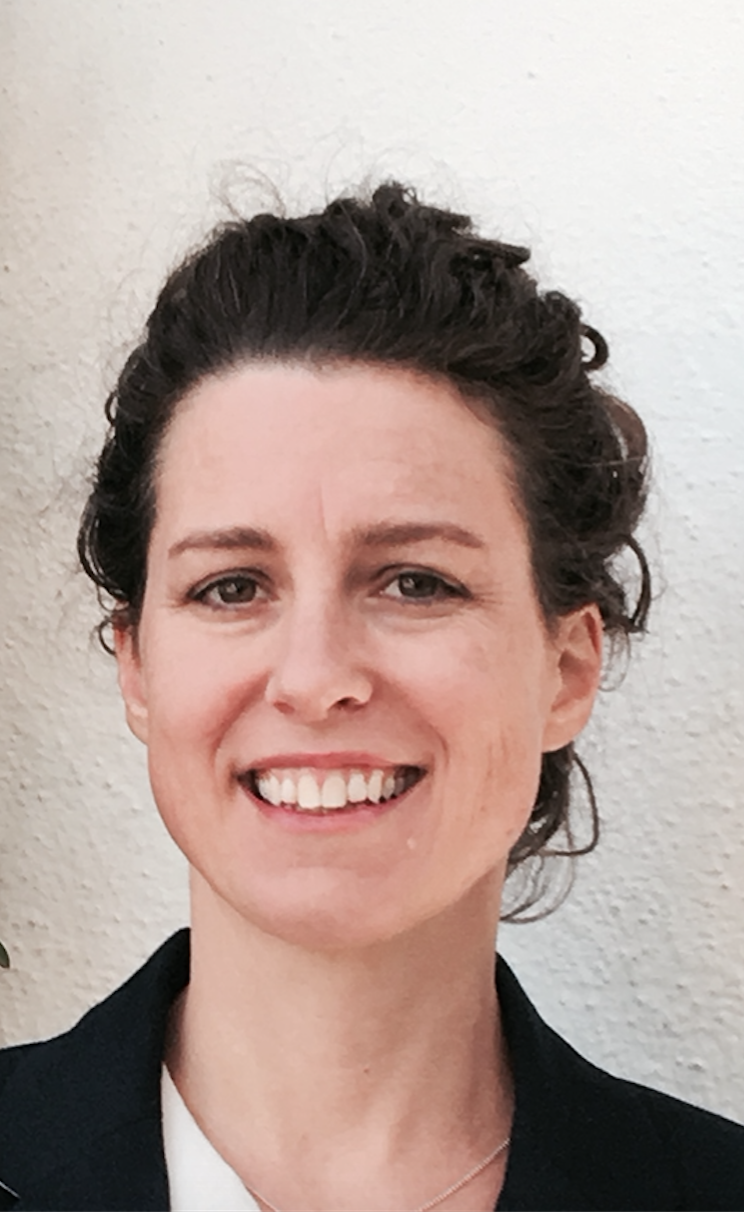 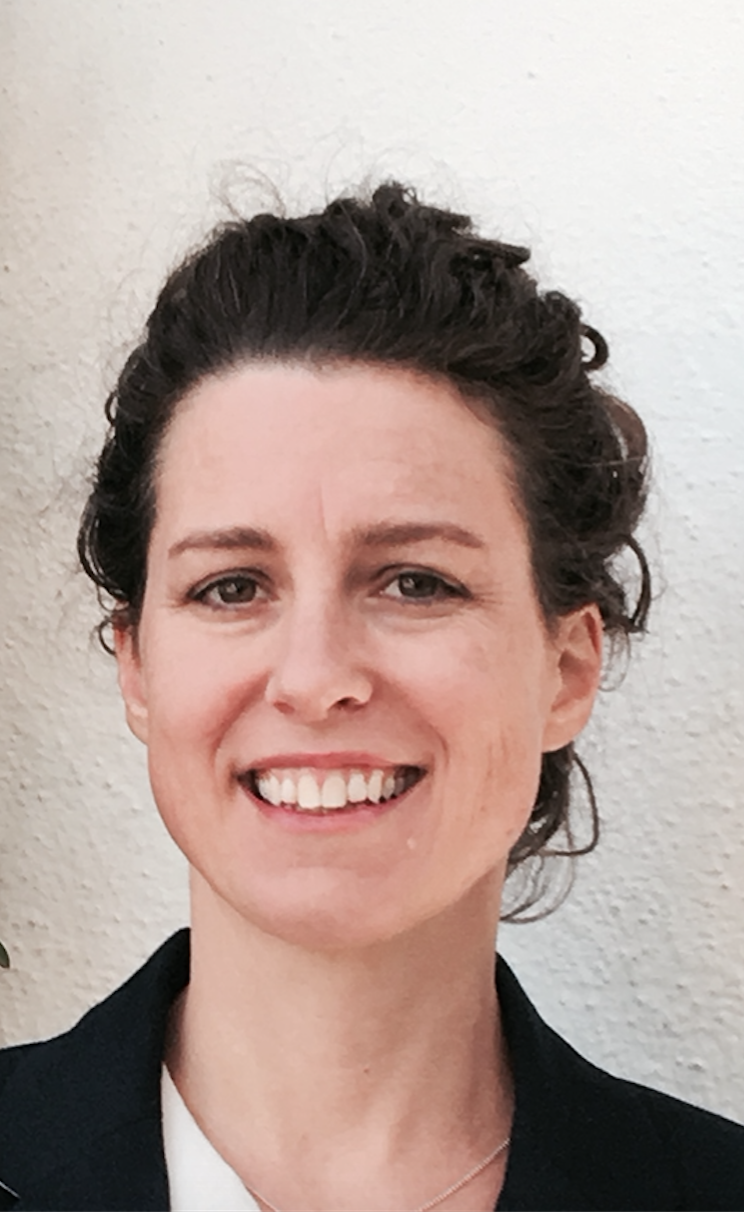 Research specialisation: * Fast/high resolution neuroimaging * New MRI acquisition & image processing methods * New MRI contrast mechanisms * Improving the quality/speed of MRI scans. Experience: 18 years’ as an academic. Strong background in medical physics, MRI acquisition, image reconstruction and image processing. Journal reviewer: Magnetic Resonance in Medicine (MRM); Journal of Magnetic Resonance Imaging (JMRI); Radiology; American Journal of Roentgenology (AJR); American Journal of Neuroradiology (AJNR); NeuroImage, Journal of Neurological Sciences (JNS). Prestigious awards: Caffey award (Society for Paediatric Radiology 2010) on fast high resolution neuroimaging, and International Society of Magnetic Resonance Imaging award for a novel motion-corrected fast paediatric brain imaging protocol. Research overview: Focus on developing novel, fast, and effective ways to improve patient diagnoses through improved MRI methodologies and new contrast mechanisms – with a focus on stroke and neurodegenerative disorders. Pioneer of high resolution diffusion imaging methods in MRI, and amplified MRI – a novel method of visualizing pulsatile brain motion. Postgraduate supervision: Mentored undergraduate and postgraduate students, postdoctoral fellows, and clinicians at Stanford University in a variety of topics involving MRI acquisition and image processing.Research publications:  150 publications in journals (39), book chapters (3), conference paper/abstract proceedings (108).  Example publications:S.J. Holdsworth, W. Ni, G. Zaharchuk, M. Rahimi, M. Moseley. Amplified Magnetic Resonance Imaging (aMRI), Magnetic Resonance in Medicine (2016).S.J. Holdsworth, K. Yeom, M. Moseley, S. Skare. Fast 3D motion corrected susceptibility-weighted imaging using short-axis propeller (SAP)-EPI, Journal of Magnetic Resonance Imaging, 41(5):1447-53 (2014)S.J. Holdsworth, S. Skare, K. Yeom, M.U. Antonucci, J.B. Andre, J. Rosenberg, M. Straka, M. Aksoy, N.J. Fischbein, R. Bammer, M. Moseley, G. Zaharchuk, S. Skare. Diffusion-weighted Imaging (DWI) with Dual Echo EPI for Improved Lesion Sensitivity, American Journal of Neuroradiology, 35(7):1293-302 (2014).S.J. Holdsworth, M. Aksoy, R. Newbould, K. Yeom, A.T. Van, P.D. Barnes, R. Bammer, S. Skare. Diffusion tensor imaging (DTI) with retrospective motion correction for large-scale pediatric imaging.  Journal for Magnetic Resonance Imaging 36(4):961-71, 2012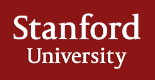 S.J. Holdsworth, S. Skare, K. Yeom, A.J. Gentles, P. Barnes, R. Bammer. Clinical Application of Readout-Segmented (RS)-EPI for diffusion-weighted imaging in pediatric brain. American Journal of Neuroradiology 34:1274-1279, 2011S.J. Holdsworth, S. Skare, R. D. Newbould, R. Bammer Robust GRAPPA-Accelerated Diffusion-Weighted Readout-Segmented (RS)-EPI. Magnetic Resonance in Medicine 62:1629-1640, 2009 (PMID: 19859974)S.J. Holdsworth, R. Bammer. Magnetic Resonance Imaging Techniques: fMRI, DWI, and PWI.  Seminars in Neurology 28: 395-406, 2008S.J. Holdsworth, S. Skare, R. D. Newbould, R. Guzmann, N. H. Blevins, R. Bammer. Readout-segmented EPI for rapid high resolution diffusion imaging at 3T.  European Journal of Radiology 65:36–46, 2008